Общеобразовательная  автономная   некоммерческая  организация«Гимназия имени Петра Первого»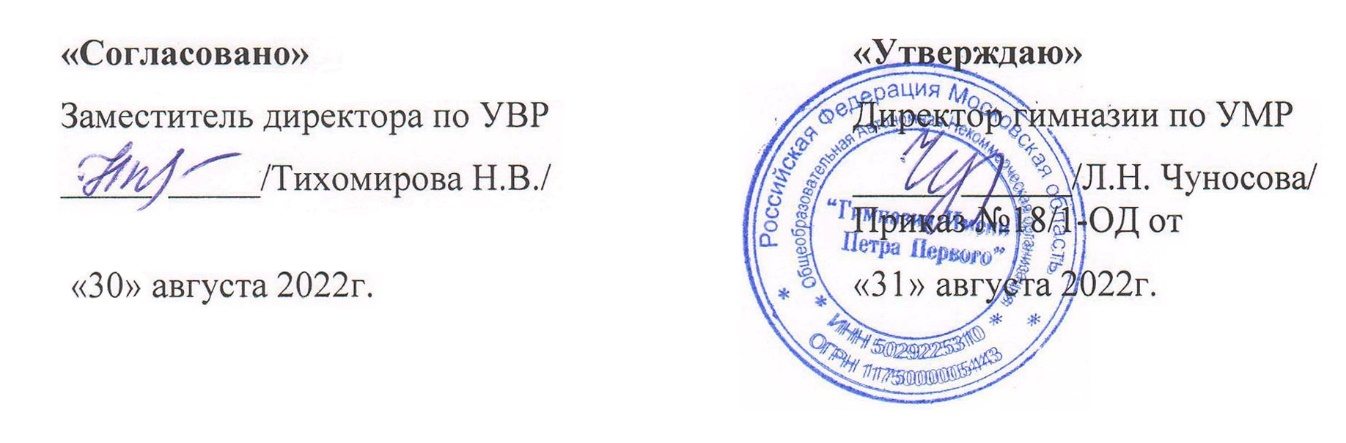 РАБОЧАЯ ПРОГРАММАучителя истории и обществознаниявысшей квалификационной категорииМирошника Александра Николаевичапо учебному предмету «Право» 11 класс2022 – 2023 учебный годПОЯСНИТЕЛЬНАЯ ЗАПИСКАРабочая программа  по обществознанию разработана в соответствии со следующими нормативно-правовыми документами:Федеральный закон от 29 декабря 2012 года № 273 «Об образовании в Российской Федерации»;Федеральный государственный общеобразовательный стандарт среднего образования;Постановление Главного государственного санитарного врача России от 24.11.2015 № 81 «О внесении изменений № 3 в СанПиН 2.4.2.2821-10 "Санитарно-эпидемиологические требования к условиям и организации обучения, содержания в общеобразовательных организациях";Постановление Главного государственного санитарного врача Российской Федерации от 28.09.2020 «Об утверждении санитарных правил СП 2.4.3648-20 «Санитарно-эпидемиологические требования к организации воспитания и обучения, отдыха и оздоровления детей и молодежи»;Распоряжение Министерства образования Московской области от 23.03.2020 № Р-231 "О введении федерального государственного образовательного стандарта среднего общего образования в опережающем режиме в общеобразовательных организациях Московской области в 2020/2021 учебном году;Реестр примерных основных общеобразовательных программ Министерства Просвещения Российской Федерации;Приказ Минпросвещения России от 23 декабря 2020 года №766 «О внесении изменений в федеральный перечень учебников, допущенных к использованию при реализации имеющих государственную аккредитацию образовательных программ начального общего, основного общего, среднего общего образования организациями, осуществляющими образовательную деятельность, утвержденный приказом Министерства просвещения Российской Федерации от 20 мая 2020 г. № 254»;Авторская программа  по праву Никитин А.Ф.  10-11 класс Базовый и углублённый уровни.Основная образовательная программа среднего общего образования ОАНО «Гимназия имени Петра Первого»;Учебный план ОАНО «Гимназия имени Петра Первого» на 2022 – 2023 учебный год.Данная рабочая программа для 11 класса обеспечивает изучение учебного предмета «Право». Содержание программы соответствует требованиям к структуре, результатам усвоения основных общеобразовательных программ федерального государственного образовательного стандарта.ОБЩАЯ ХАРАКТЕРИСТИКА УЧЕБНОГО ПРЕДМЕТА «ПРАВО»                   Право, как профильный учебный предмет старшей школы базируется на правовом содержании основной школы и предусматривает (с учетом принципов последовательности и преемственности) дальнейшее познание основ юриспруденции, усвоение правовых норм поведения, формирование правовой культуры и правовой компетентности личности. Профильное правовое образование в старшей школе обеспечивает углубленное изучение права, создает условия реализации индивидуальных образовательных программ по интересам. Правовое профильное обучение в старшей школе более полно учитывает интересы, склонности и способности учащихся, создавая условия для образования старшеклассников в соответствии с их интересами к будущей профессиональной деятельности и намерениями в отношении продолжения образования. Профильное правовое обучение направлено на реализацию личностно ориентированного учебного процесса. Правовая информация, представленная в содержании примерной программы, расширяет возможности правовой социализации учащихся, обеспечивает преемственность между общим и юридическим профессиональным образованием, позволяет более эффективно подготовить выпускников школы к освоению программ высшего профессионального образования. Право, как учебный предмет на профильном уровне, обеспечивает углубленное изучение основ юриспруденции в соответствии с современными требованиями высших учебных заведений в части оценки уровня подготовки выпускников; знакомит с современным профессиональным юридическим образованием, основными юридическими профессиями, особенностями профессиональной  юридической деятельности, что позволит выпускнику осознанно и целенаправленно выбрать профессию и специальность в будущем; изучить современные научные подходы к решению актуальных вопросов правоведения и государство ведения, в том числе в отношении характера эволюции основных общественных институтов, а также принять участие в осуществлении исследовательской, проектной и иной творческой деятельности. Учебный предмет «Право» на профильном уровне позволяет изучить важные правила и проблемы международного права.               Основные содержательные линии образовательной программы курса права для 10-11 классов общеобразовательной школы (профильный уровень) отражают ведущие и социально значимые проблемы юридической науки и практики, педагогически адаптированные к системе образования школьников. К ним относятся: проблемы взаимоотношений права и государства; система и структура права; правотворчество и правоприменение; правоотношения; правонарушения и юридическая ответственность; право и личность; основные правовые системы современности; конституционное право; гражданское право; семейное право; трудовое право; административное право; уголовное право; экологическое право; международное право; правосудие; юридическое образование. Профильное обучение праву формирует целостный комплекс общеучебных умений и навыков, позволяющих школьникам овладеть важными способами деятельности. Изучение права на профильном уровне в старшей школе позволяет познакомиться со спецификой профессиональной юридической деятельности адвоката, судьи, прокурора, нотариуса, следователя, юрисконсульта; обеспечивает приобретение умений самостоятельного поиска, анализа и использования правовой информации; формирует умения сравнительного анализа правовых понятий и норм; объяснения смысла конкретных норм права, характеристики содержания текстов нормативных актов; позволяет оценить общественные события и явления, действия людей с точки зрения их соответствия законодательству; позволяет выработать доказательную аргументацию собственной позиции в конкретных правовых ситуациях с использованием норм права. Школьники приобретают навыки использования норм права при решении учебных и практических задач; осуществлении исследований по правовым темам в учебных целях; представлении результатов самостоятельного учебного исследования, ведении дискуссии. В результате обучения выпускники могут самостоятельно составлять отдельные виды юридических документов; анализировать собственные профессиональные склонности, способы их развития и реализации, что формирует готовность и мотивацию на дальнейшее юридическое обучение в вузе. В старшей школе право, будучи важным компонентом, социально-гуманитарного образования личности, относится к числу приоритетных дисциплин, обеспечивающих возможности правовой социализации подростков. Правовое образование направлено на создание условий для развития гражданско-правовой активности, ответственности, правосознания обучающихся, дальнейшее освоение основ правовой грамотности и правовой культуры, навыков правового поведения, необходимые для эффективного выполнения выпускниками основных социальных ролей в обществе (гражданина, налогоплательщика, избирателя, члена семьи, собственника, потребителя, работника). Право, как профильный учебный предмет создает основу для становления социально-правовой компетентности обучающихся, в нем акцентируется внимание на проблемах реализации и применения права в различных правовых ситуациях, а также осознанного выбора модели получения образования в будущем. Право как профильный учебный предмет способствует более качественному показателю результатов в условиях изменившейся системы оценивания знаний учащихся (ЕГЭ). ЦЕЛИ ИЗУЧЕНИЯ УЧЕБНОГО ПРЕДМЕТА «ПРАВО»:Изучение учебного предмета «Право» на базовом уровне среднего  общего образования направлено на достижение следующих целей и задач:развитие личности в период ранней юности, ее духовно-нравственной, политической и правовой культуры, экономического образа мышления, социального поведения, основанного на уважении закона и правопорядка; способности к личному самоопределению и самореализации; интереса к изучению социальных и гуманитарных дисциплин;воспитание общероссийской идентичности, гражданской ответственности, правового самосознания, толерантности, приверженности к гуманистическим и демократическим ценностям, закрепленным в Конституции Российской Федерации; освоение системы знаний об экономической и иных видах деятельности людей, об обществе, его сферах, правовом регулировании общественных отношений, необходимых для взаимодействия с социальной средой и выполнения типичных социальных ролей человека и гражданина, для последующего изучения социально-экономических и гуманитарных дисциплин в учреждениях системы среднего и высшего профессионального образования или самообразования;овладение умениями получать и критически осмысливать социальную (в том числе экономическую и правовую) информацию, анализировать, систематизировать полученные данные; освоение способов познавательной, коммуникативной, практической деятельности, необходимых для участия в жизни гражданского общества и государства; формирование опыта применения полученных знаний и умений для решения типичных задач в области социальных отношений; гражданской и общественной деятельности, межличностных отношений, включая отношения между людьми различных национальностей и вероисповеданий, в семейно-бытовой сфере; для соотнесения своих действий и действий других людей с нормами поведения, установленными законом; содействия правовыми способами и средствами защите правопорядка в обществе.МЕСТО УЧЕБНОГО ПРЕДМЕТА «ПРАВО» В УЧЕБНОМ ПЛАНЕВ учебном плане Гимназии имени Петра Первого на изучение учебного предмета «Право» отводится 0,5 часа в неделю и добавляется 0, 5 часа из Части, формируемой участниками образовательных отношений. Таким образом, на изучение учебного предмета «Право» в 11 классе выделяется 34 часа в год ПЛАНИРУЕМЫЕ РЕЗУЛЬТАТЫ ОСВОЕНИЯ УЧЕБНОГО ПРЕДМЕТАЛичностные результаты:• мотивированность и направленность на активное и созидательное участие в будущем в общественной и государственной жизни;
• заинтересованность не только в личном успехе, но и в развитии различных сторон жизни общества, в благополучии и процветании своей страны;
• ценностные ориентиры, основанные на идеях патриотизма, любви и уважения к Отечеству; на отношении к человеку, его правам и свободам как высшей ценности; на стремлении к укреплению исторически сложившегося государственного единства; на признании равноправия народов, единства разнообразных культур; на убежденности в важности для общества семьи и семейных традиций; на осознании необходимости поддержания гражданского мира и согласия и своей ответственности за судьбу страны перед нынешними и грядущими поколениями.Метапредметные результаты:• умении сознательно организовывать свою познавательную деятельность (от постановки цели до получения и оценки результата);
• умении объяснять явления и процессы социальной действительности с научных, социально-философских позиций; рассматривать их комплексно в контексте сложившихся реалий и возможных перспектив;
• способности анализировать реальные социальные ситуации, выбирать адекватные способы деятельности и модели поведения в рамках реализуемых основных социальных ролей (производитель, потребитель и др.);
• овладении различными видами публичных выступлений (высказывания, монолог, дискуссия) и следовании этическим нормам и правилам ведения диалога;
• умении выполнять познавательные и практические задания, в том числе с использованием проектной деятельности на уроках и в доступной социальной практике, на:1) использование элементов причинно-следственного анализа;2) исследование несложных реальных связей и зависимостей;3) определение сущностных характеристик изучаемого объекта; выбор верных критериев для сравнения, сопоставления, оценки объектов;4) поиск и извлечение нужной информации по заданной теме в адаптированных источниках различного типа;5) перевод информации из одной знаковой системы в другую (из текста в таблицу, из аудиовизуального ряда в текст и др.), выбор знаковых систем адекватно познавательной и коммуникативной ситуации;6) объяснение изученных положений на конкретных примерах;7) оценку своих учебных достижений, поведения, черт своей личности с учетом мнения других людей, в том числе для корректировки собственного поведения в окружающей среде; выполнение в повседневной жизни этических и правовых норм, экологических требований;8) определение собственного отношения к явлениям современной жизни, формулирование своей точки зрения.Предметные результаты:• относительно целостное представление об обществе и о человеке, о сферах и областях общественной жизни, механизмах и регуляторах деятельности людей;• знание ряда ключевых понятий базовых для школьного обществознания наук: социологии, экономической теории, политологии, культурологии, правоведения, этики, социальной психологии и философии; умение объяснять с их позиций явления социальной действительности;• знания, умения и ценностные установки, необходимые для сознательного выполнения старшими подростками основных социальных ролей в пределах своей дееспособности;• умения находить нужную социальную информацию в различных источниках; адекватно ее воспринимать, применяя основные обществоведческие термины и понятия; преобразовывать в соответствии с решаемой задачей (анализировать, обобщать, систематизировать, конкретизировать имеющиеся данные, соотносить их с собственными знаниями); давать оценку взглядам, подходам, событиям, процессам с позиций одобряемых в современном российском обществе социальных ценностей; • понимание побудительной роли мотивов в деятельности человека, места ценностей в мотивационной структуре личности, их значения в жизни человека и развитии общества;• знание основных нравственных и правовых понятий, норм и правил, понимание их роли как решающих регуляторов общественной жизни, умение применять эти нормы и правила к анализу и оценке реальных социальных ситуаций, установка на необходимость руководствоваться этими нормами и правилами в собственной повседневной жизни;• приверженность гуманистическим и демократическим ценностям, патриотизму и гражданственности;• знание особенностей труда как одного из основных видов деятельности человека; основных требований трудовой этики в современном обществе; правовых норм, регулирующих трудовую деятельность несовершеннолетних;
• понимание значения трудовой деятельности для личности и для общества;
• понимание специфики познания мира средствами искусства в соотнесении с другими способами познания;
• понимание роли искусства в становлении личности и в жизни общества;
• знание определяющих признаков коммуникативной деятельности в сравнении с другими видами деятельности;
• знание новых возможностей для коммуникации в современном обществе, умение использовать современные средства связи и коммуникации для поиска и обработки необходимой социальной информации;
• понимание языка массовой социально-политической коммуникации, позволяющее осознанно воспринимать соответствующую информацию; умение различать факты, аргументы, оценочные суждения;
• понимание значения коммуникации в межличностном общении;
• умение взаимодействовать в ходе выполнения групповой работы, вести диалог, участвовать в дискуссии, аргументировать собственную точку зрения;
• знакомство с отдельными приемами и техниками преодоления конфликтов.СОДЕРЖАНИЕ УЧЕБНОГО ПРЕДМЕТА «ПРАВО» РАЗДЕЛ 1. ИЗБИРАТЕЛЬНОЕ ПРАВО И ИЗБИРАТЕЛЬНЫЙ ПРОЦЕСС. Избирательные права граждан.  Активное избирательное право.  Пассивное избирательное право.  Принципы демократических выборов.  Избирательное законодательство*. Избирательный процесс. Основные избирательные системы: мажоритарная, пропорциональная, смешанная. РАЗДЕЛ 2. ГРАЖДАНСКОЕ ПРАВО. Понятие и источники гражданского права. Гражданский кодекс РФ, его содержание и особенности. Обязательственное право. Понятие обязательства. Понятие сделки, договора. Стороны договора. Виды договоров. Право собственности.  Понятие собственности.  Виды собственности.  Правомочия собственника.  Объекты собственника.  Способы приобретения права собственности. Приватизация. Защита права собственности. Прекращение права собственности.  Гражданская правоспособность и дееспособность.  Признание гражданина недееспособным или ограниченно дееспособным.  Гражданские права несовершеннолетних. Эмансипация. Предприниматель и предпринимательская деятельность. Виды предприятий. Нематериальные блага, пути их защиты. Причинение и возмещение вреда.РАЗДЕЛ 3. НАЛОГОВОЕ ПРАВО. Понятие налога, сбора, пошлины. Налоговое право. Система налогового законодательства. Права и обязанности налогоплательщика. Субъекты и объекты налоговых правоотношений. Налоговые органы. Аудит. Налоги с физических лиц. Налоговая; дееспособность. Подоходный налог. Налог на имущество. Декларация о доходах. Ответственность за уклонение от уплаты налогов. Административная и уголовная ответственность.РАЗДЕЛ 4. СЕМЕЙНОЕ ПРАВО. Понятие и источники семейного права. Семейный кодекс РФ. Понятие семьи. Члены семьи. Семейные правоотношения. Брак, условия его заключения. Порядок регистрации брака. Права и обязанности супругов. Личные права. Имущественные права и обязанности. Брачный договор. Прекращение брака. Права и обязанности родителей и детей. Лишение родительских прав. Алименты. Усыновление. Опека, попечительство.РАЗДЕЛ 5. ТРУДОВОЕ ПРАВО. Понятие и источники трудового права. Трудовой кодекс РФ. Трудовые правоотношения. Права и обязанности работника и работодателя. Трудовой договор. Трудовая книжка. Основания прекращения трудового договора. Коллективный договор. Стороны и порядок заключения коллективного договора. Оплата труда.  Заработная плата в производственной сфере.  Системы оплаты труда: повременная, сдельная, дополнительная.  Охрана труда.  Государственный надзор и контроль за соблюдением законов об охране труда. Охрана труда и здоровья женщин и несовершеннолетних.  Индивидуальные и коллективные трудовые споры. Комиссия по трудовым спорам (КТС). Забастовки. Дисциплина труда. Правила внутреннего трудового распорядка. Дисциплинарная и материальная ответственность работников. Порядки возмещения ущерба.РАЗДЕЛ 6. АДМИНИСТРАТИВНОЕ ПРАВО. Понятие и источники административного права.  Административное правовое регулирование.  Административная ответственность.  Кодекс РФ об  административных правонарушениях. Административные правонарушения. Признаки и виды административных правонарушений. Административные наказания, их виды. Подведомственность дел об административных правонарушениях.РАЗДЕЛ 7. УГОЛОВНОЕ ПРАВО. Понятие и источники уголовного права. Принципы российского уголовного права. Уголовный кодекс РФ, его особенности. Понятие преступления. Состав преступления. Категории преступлений. Неоднократность преступлений. Совокупность преступлений. Рецидив преступлений.  Основные группы преступлений. Уголовная ответственность.  Уголовное наказание, его цели.  Виды наказания.  Наказания основные и дополнительные.  Уголовная ответственность несовершеннолетних.РАЗДЕЛ 8. ОСНОВЫ СУДОПРОИЗВОДСТВА. Гражданское процессуальное право (гражданский процесс) Особенности уголовного судопроизводства (уголовный процесс). РАЗДЕЛ 9. ПРАВОВАЯ КУЛЬТУРА. Понятие правовой культуры. Содержание правовой культуры. Пути совершенствования правовой культуры.Формами текущего и итогового контроля являются контрольные срезы, тестовые формы контроля, выполнение практических работ, работа по источникам, контрольные работы в форме тестов по типу ЕГЭ.                                                         ТЕМАТИЧЕСКОЕ ПЛАНИРОВАНИЕКАЛЕНДАРНО-ТЕМАТИЧЕСКОЕ ПЛАНИРОВАНИЕ ПО ПРЕДМЕТУ «ПРАВО» КРИТЕРИИ ОЦЕНИВАНИЯ ОБУЧАЮЩИХСЯ В 11 КЛАССЕ                                    УЧЕБНО-МЕТОДИЧЕСКОЕ ОБЕСПЕЧЕНИЕ:УчебникиНикитин А.Ф.  Право. 10-11 класс Базовый и углублённый уровни – М.; Дрофа, 2019г. Электронные ресурсы, которые непосредственно используются в учебном процессе: Интернет-ресурсы▪ Верховный Суд РФ (официальный сайт) — http://www.supcourt.ru▪ Все о праве. Компас в мире юриспруденции — http://www.allpravo.ru▪ Государственная Дума Федерального Собрания Российской Федерации (официальный сайт) — http://www.duma.gov.ru▪ Информационно-аналитический портал «Наследие» —http://www.nasledie.ru▪ Информационно-правовые ресурсы для детей — http://cdb-murmansk.ru/informatsionno-pravovyie-resursyi-dlyadetey▪ Конституционный Суд РФ — http://www.ksrf.ru▪ Конституция РФ с комментариями — http://constrf.ru▪ Международная Школа Прав Человека и Гражданских Действий — http://inthrschool.org▪ Московская олимпиада школьников по праву — http://moslaw.olimpiada.ru▪ Московская Открытая Школа Прав Человека при Сахаровском Центре — http://www.sakharov-center.ru/projects/240.html▪ Научная электронная библиотека elibrary.ru - http:// elibrary.ru/defaultx.asp▪ Организация Объединенных Наций в Российской Федерации — http://www.unrussia.ru▪ Организация Объединенных Наций: официальный сайт - http://www.un.org/ru/index.html ▪ Открытая правовая школа при факультете права НИУ ВШЭ — http://open-school.hse.ru/school▪ Официальная Россия: сервер органов государственной власти Российской Федерации — http://www.gov.ru ▪ Официальный интернет-портал правовой информации. Государственная система правовой информации — http://pravo.gov.ru▪ Правительство Российской Федерации — http://government.ru▪ Право.Ру — http://pravo.ru▪ Президент Российской Федерации (официальный сайт) —http://www.kremlin.ru№ п/пНазвание темыКоличество часовВ том числеВ том числе№ п/пНазвание темыКоличество часовуроковк/р (с/р)1Глава 1. Избирательное право и избирательный процесс222Глава 2. Гражданское право7713Глава 3. Налоговое право444Глава 4. Семейное право445Глава 5. Трудовое право5516Глава 6. Административное право227Глава 7. Уголовное право6618Глава 8. Основы судопроизводства229.Глава 9. Правовая культура и правосознание2210Итоговая контрольная работа11111Итого34 часа34 часа3Даты  Даты  № урокаРаздел, тема,форма урокаВиды деятельности обучающихся и информационное сопровождениеВиды деятельности обучающихся и информационное сопровождениеФормы контроляПримечание Примечание по планупо факту№ урокаРаздел, тема,форма урокаВиды деятельности обучающихся и информационное сопровождениеВиды деятельности обучающихся и информационное сопровождениеФормы контроляПримечание Примечание РАЗДЕЛ 1. ИЗБИРАТЕЛЬНОЕ ПРАВО И ИЗБИРАТЕЛЬНЫЙ ПРОЦЕСС (2 часа)РАЗДЕЛ 1. ИЗБИРАТЕЛЬНОЕ ПРАВО И ИЗБИРАТЕЛЬНЫЙ ПРОЦЕСС (2 часа)РАЗДЕЛ 1. ИЗБИРАТЕЛЬНОЕ ПРАВО И ИЗБИРАТЕЛЬНЫЙ ПРОЦЕСС (2 часа)РАЗДЕЛ 1. ИЗБИРАТЕЛЬНОЕ ПРАВО И ИЗБИРАТЕЛЬНЫЙ ПРОЦЕСС (2 часа)РАЗДЕЛ 1. ИЗБИРАТЕЛЬНОЕ ПРАВО И ИЗБИРАТЕЛЬНЫЙ ПРОЦЕСС (2 часа)РАЗДЕЛ 1. ИЗБИРАТЕЛЬНОЕ ПРАВО И ИЗБИРАТЕЛЬНЫЙ ПРОЦЕСС (2 часа)РАЗДЕЛ 1. ИЗБИРАТЕЛЬНОЕ ПРАВО И ИЗБИРАТЕЛЬНЫЙ ПРОЦЕСС (2 часа)РАЗДЕЛ 1. ИЗБИРАТЕЛЬНОЕ ПРАВО И ИЗБИРАТЕЛЬНЫЙ ПРОЦЕСС (2 часа)РАЗДЕЛ 1. ИЗБИРАТЕЛЬНОЕ ПРАВО И ИЗБИРАТЕЛЬНЫЙ ПРОЦЕСС (2 часа)01.0901.091Избирательное право.Комбинированный Знать избирательные права граждан,принципы демократических выборов. Уметьанализировать, делать выводы, отвечать навопросы. Работа с текстом. Знать избирательные права граждан,принципы демократических выборов. Уметьанализировать, делать выводы, отвечать навопросы. Работа с текстом. Работа на уроке§ 38§ 3808.0908.092Избирательные системы и избирательный процесс. Лекция.Знать избирательные права граждан,принципы демократических выборов. Работа с текстом КИМ. Знать избирательные права граждан,принципы демократических выборов. Работа с текстом КИМ. Опрос по карточкам § 39§ 39РАЗДЕЛ 2. ГРАЖДАНСКОЕ ПРАВО (7 часов)РАЗДЕЛ 2. ГРАЖДАНСКОЕ ПРАВО (7 часов)РАЗДЕЛ 2. ГРАЖДАНСКОЕ ПРАВО (7 часов)РАЗДЕЛ 2. ГРАЖДАНСКОЕ ПРАВО (7 часов)РАЗДЕЛ 2. ГРАЖДАНСКОЕ ПРАВО (7 часов)РАЗДЕЛ 2. ГРАЖДАНСКОЕ ПРАВО (7 часов)РАЗДЕЛ 2. ГРАЖДАНСКОЕ ПРАВО (7 часов)РАЗДЕЛ 2. ГРАЖДАНСКОЕ ПРАВО (7 часов)РАЗДЕЛ 2. ГРАЖДАНСКОЕ ПРАВО (7 часов)15.0915.093Понятие и источники гражданского права. Комбинированный урок.Знать понятие и источники гражданского права, структуру ГК РФ, его содержание и особенности. Знать понятие и источники гражданского права, структуру ГК РФ, его содержание и особенности. Устный опрос, проблемные задания§ 40§ 4022.0922.094Гражданская правоспособность и дееспособность. Комбинированный урок. Понимать специфику и этапы гражданской правоспособности и дееспособности, а также случаи и основания признания гражданина недееспособным или ограничено дееспособным. Работа с текстом. Понимать специфику и этапы гражданской правоспособности и дееспособности, а также случаи и основания признания гражданина недееспособным или ограничено дееспособным. Работа с текстом. С/Р.§ 41, С/Р. § 41, С/Р. 29.0929.095Предпринимательство. Юридические лица. Формы предпринимательства в РФ. Лекция. Давать характеристику предпринимателю и предпринимательской деятельности, а также видам предприятий. Проводить анализ классификации организационно-правовых форм предпринимательства. Давать характеристику предпринимателю и предпринимательской деятельности, а также видам предприятий. Проводить анализ классификации организационно-правовых форм предпринимательства. Самостоятельная практическая работа.§ 42, § 42, 13.1013.106Право собственности. Лекция. Знать основания получения права собственности, приобретения ее. Работа с КИМ. Знать основания получения права собственности, приобретения ее. Работа с КИМ. Практическая работа§ 43§ 4320.1020.107Наследование. Страхование. Лекция. Разбираться в специфике института наследования, страхования.  Работа с КИМ.Разбираться в специфике института наследования, страхования.  Работа с КИМ.Работа на уроке§ 44§ 4427.1027.108Обязательное право. Изучение нового  материала.Разбираться в обязательственных правах и обязанностях по ГК РФ. Работа с КИМ.Разбираться в обязательственных правах и обязанностях по ГК РФ. Работа с КИМ.Работа на уроке§ 45§ 4503.1103.119Защита материальных и нематериальных прав. Причинение и возмещение вреда. Изучение нового  материала.Характеризовать способы защиты прав, анализировать материалы судебной практики.Характеризовать способы защиты прав, анализировать материалы судебной практики.Работа на уроке§ 46§ 46	РАЗДЕЛ 3. НАЛОГОВОЕ ПРАВО (4 часа)	РАЗДЕЛ 3. НАЛОГОВОЕ ПРАВО (4 часа)	РАЗДЕЛ 3. НАЛОГОВОЕ ПРАВО (4 часа)	РАЗДЕЛ 3. НАЛОГОВОЕ ПРАВО (4 часа)	РАЗДЕЛ 3. НАЛОГОВОЕ ПРАВО (4 часа)	РАЗДЕЛ 3. НАЛОГОВОЕ ПРАВО (4 часа)	РАЗДЕЛ 3. НАЛОГОВОЕ ПРАВО (4 часа)	РАЗДЕЛ 3. НАЛОГОВОЕ ПРАВО (4 часа)	РАЗДЕЛ 3. НАЛОГОВОЕ ПРАВО (4 часа)10.1110.1110Налоговое право. Налоговые органы. Аудит. Изучение нового  материала.Понятие налога, сбора, пошлины. Налоговое право. Система налогового законодательства. Права и обязанности налогоплательщика. Субъекты и объекты налоговых правоотношений. Налоговые организации. Работа с КИМ.Понятие налога, сбора, пошлины. Налоговое право. Система налогового законодательства. Права и обязанности налогоплательщика. Субъекты и объекты налоговых правоотношений. Налоговые организации. Работа с КИМ.Работа  по карточкам § 47§ 4721.1121.1111Виды налогов. Лекция Налоговые организации. Налоги с физических лиц. Подоходный налог. Налог на имущество. Работа с КИМ.Налоговые организации. Налоги с физических лиц. Подоходный налог. Налог на имущество. Работа с КИМ.Практическая работа§ 48§ 4828.1128.1112Налогообложение юридических лиц. Налоги с физических лиц. Изучение нового  материала.Система налогового законодательства. Права и обязанности налогоплательщика. Субъекты и объекты налоговых правоотношений. Налоговые организации. Работа с КИМ.Система налогового законодательства. Права и обязанности налогоплательщика. Субъекты и объекты налоговых правоотношений. Налоговые организации. Работа с КИМ.Практическая работа§ 49-50§ 49-5001.1201.1213Ответственность за уклонение от уплаты налогов. Изучение нового  материала.Права и обязанности налогоплательщика. Налоговые организации. Аудит. Ответственность за уклонение от уплаты налогов. Работа с КИМ.Права и обязанности налогоплательщика. Налоговые организации. Аудит. Ответственность за уклонение от уплаты налогов. Работа с КИМ.Практическая работа§ 51, практикум § 51, практикум РАЗДЕЛ 4. СЕМЕЙНОЕ ПРАВО (4 часа)РАЗДЕЛ 4. СЕМЕЙНОЕ ПРАВО (4 часа)РАЗДЕЛ 4. СЕМЕЙНОЕ ПРАВО (4 часа)РАЗДЕЛ 4. СЕМЕЙНОЕ ПРАВО (4 часа)РАЗДЕЛ 4. СЕМЕЙНОЕ ПРАВО (4 часа)РАЗДЕЛ 4. СЕМЕЙНОЕ ПРАВО (4 часа)РАЗДЕЛ 4. СЕМЕЙНОЕ ПРАВО (4 часа)РАЗДЕЛ 4. СЕМЕЙНОЕ ПРАВО (4 часа)РАЗДЕЛ 4. СЕМЕЙНОЕ ПРАВО (4 часа)08.1208.1214Понятие и источники семейного права. Лекция Разбираться в основах семейного права в РФ. Работа с КИМ.Работа на урокеРабота на уроке§ 52§ 5215.1215.1215Брак, условия его заключения. Изучение нового  материала.Выявлять условия вступления и расторжения брака, а также признания его недействительным. Работа с текстом КИМ.Учебник, ЦОР, тетрадьУчебник, ЦОР, тетрадь§ 53§ 5322.1222.1216Права и обязанности супругов. Комбинированный урок.Классифицировать права и обязанности супругов, состоящих в браке.  Работа с КИМ.Разбор заданий  из ЕГЭ. Разбор заданий  из ЕГЭ. § 54 § 54 29.1229.1217Права и обязанности родителей и детей. Усыновление, опека. ПОУ. Лекция. Изучить специфику прав гражданина РФ, а также специфику института опекунства, попечительства. Работа с КИМ.Контрольная диагностическая работаКонтрольная диагностическая работа§ 55, вопр.1-3§ 55, вопр.1-3РАЗДЕЛ 5. ТРУДОВОЕ ПРАВО (5 часов)РАЗДЕЛ 5. ТРУДОВОЕ ПРАВО (5 часов)РАЗДЕЛ 5. ТРУДОВОЕ ПРАВО (5 часов)РАЗДЕЛ 5. ТРУДОВОЕ ПРАВО (5 часов)РАЗДЕЛ 5. ТРУДОВОЕ ПРАВО (5 часов)РАЗДЕЛ 5. ТРУДОВОЕ ПРАВО (5 часов)РАЗДЕЛ 5. ТРУДОВОЕ ПРАВО (5 часов)РАЗДЕЛ 5. ТРУДОВОЕ ПРАВО (5 часов)РАЗДЕЛ 5. ТРУДОВОЕ ПРАВО (5 часов)12.0112.0118Понятие и источники трудового права. Изучение нового  материала.Разбирать понятие и источники трудового права, структуру и специфику Трудового кодекса  РФ. Классифицировать трудовые правоотношения, права и обязанности работника и работодателя. Работа с КИМ.Работа на урокеРабота на уроке§ 56, разбор заданий по праву из ЕГЭ§ 56, разбор заданий по праву из ЕГЭ19.0119.0119Коллективный договор. Трудовой договор. Изучение нового  материала.Индивидуальные и коллективные трудовые споры. Комиссия по трудовым спорам (КТС). Забастовки. Дисциплина труда. Правила внутреннего трудового распорядка. Дисциплинарная и материальная ответственность работников. Порядки возмещения ущерба. Работа с КИМ.Работа на урокеРабота на уроке§ 57,  разбор заданий по праву из ЕГЭ§ 57,  разбор заданий по праву из ЕГЭ26.0126.0120Рабочее время и время отдыха. Изучение нового  материала.Правила внутреннего трудового распорядка. Дисциплинарная и материальная ответственность работников. Порядки возмещения ущерб. Работа с КИМ.Самостоятельная работаСамостоятельная работа§ 58§ 5802.0202.0221Оплата труда. Охрана труда. Комбинированный урок. Изучить систему и формы оплаты труда, методы охраны прав трудящихся.   Работа с КИМ.Работа на урокеРабота на уроке§ 59§ 5909.0209.0222Трудовые споры. Ответственность по трудовому спору. Комбинированный урок.Знать способы разрешения трудовых споров. Работа с КИМ.Самостоятельная работаСамостоятельная работа§ 60§ 60РАЗДЕЛ 6. АДМИНИСТРАТИВНОЕ ПРАВО (2часа) РАЗДЕЛ 6. АДМИНИСТРАТИВНОЕ ПРАВО (2часа) РАЗДЕЛ 6. АДМИНИСТРАТИВНОЕ ПРАВО (2часа) РАЗДЕЛ 6. АДМИНИСТРАТИВНОЕ ПРАВО (2часа) РАЗДЕЛ 6. АДМИНИСТРАТИВНОЕ ПРАВО (2часа) РАЗДЕЛ 6. АДМИНИСТРАТИВНОЕ ПРАВО (2часа) РАЗДЕЛ 6. АДМИНИСТРАТИВНОЕ ПРАВО (2часа) РАЗДЕЛ 6. АДМИНИСТРАТИВНОЕ ПРАВО (2часа) РАЗДЕЛ 6. АДМИНИСТРАТИВНОЕ ПРАВО (2часа) 16.0216.0223Понятие и источники административного права. Административные. правонарушения. Изучение нового  материала.Разбираться в источниках административного права,  особенностях норм КоАП РФ. Знать классификацию административных правонарушений, а также признаки и виды административных правонарушений. Работа с КИМ.Работа на уроке.разбор заданий по праву из ЕГЭРабота на уроке.разбор заданий по праву из ЕГЭ§ 61 разбор заданий по праву из ЕГЭ§ 61 разбор заданий по праву из ЕГЭ02.0302.0324Административные наказания. ЛекцияРазрешать правовые задачи по нормам КоАП РФ. Работа с КИМ.Работа на урокеРабота на уроке§ 62, составить таблицу по наказаниям§ 62, составить таблицу по наказаниямРАЗДЕЛ 7. УГОЛОВНОЕ ПРАВО (6 часов)РАЗДЕЛ 7. УГОЛОВНОЕ ПРАВО (6 часов)РАЗДЕЛ 7. УГОЛОВНОЕ ПРАВО (6 часов)РАЗДЕЛ 7. УГОЛОВНОЕ ПРАВО (6 часов)РАЗДЕЛ 7. УГОЛОВНОЕ ПРАВО (6 часов)РАЗДЕЛ 7. УГОЛОВНОЕ ПРАВО (6 часов)РАЗДЕЛ 7. УГОЛОВНОЕ ПРАВО (6 часов)РАЗДЕЛ 7. УГОЛОВНОЕ ПРАВО (6 часов)РАЗДЕЛ 7. УГОЛОВНОЕ ПРАВО (6 часов)16.0316.0325Понятие и источники уголовного права. Лекция Понятие уголовного права. Принципы российского уголовного права. Работа с КИМ.Проверочная работаПроверочная работаПроверочная работа§ 6323.0323.0326Преступление. Изучение нового  материала.Разбор практикума из КИМ.  Работа на уроке, С/Р.Работа на уроке, С/Р.Работа на уроке, С/Р.§ 6430.0330.0327Виды преступлений. Лекция Анализ классификации преступлений по УК РФ. Работа с КИМ.Разбор заданий по праву из КИМРазбор заданий по праву из КИМРазбор заданий по праву из КИМ§ 6506.0406.0428Уголовная ответственность. Наказание. Изучение нового  материала.Разбор оснований для наступления уголовной ответственности, виды наказаний.  Работа с КИМ.Самостоятельная работаСамостоятельная работаСамостоятельная работа§ 6613.04.13.04.29Обстоятельства, смягчающие и отягчающие наказание. Лекция Знать обстоятельства, смягчающие и отягчающие по уголовной практике в РФ. Работа с КИМ.Работа на урокеРабота на урокеРабота на уроке§ 67, разбор заданий по праву из ЕГЭ20.0420.0430Уголовная ответственность несовершеннолетних. Комбинированный урок.Классифицировать виды преступлений и наказаний для несовершеннолетних. Работа с КИМ.  Работа с КИМ.Разбор заданий по праву из КИМРазбор заданий по праву из КИМРазбор заданий по праву из КИМ§ 68, разбор заданий по праву из ЕГЭРАЗДЕЛ 8. ОСНОВЫ СУДОПРОИЗВОДСТВА (2 часа)РАЗДЕЛ 8. ОСНОВЫ СУДОПРОИЗВОДСТВА (2 часа)РАЗДЕЛ 8. ОСНОВЫ СУДОПРОИЗВОДСТВА (2 часа)РАЗДЕЛ 8. ОСНОВЫ СУДОПРОИЗВОДСТВА (2 часа)РАЗДЕЛ 8. ОСНОВЫ СУДОПРОИЗВОДСТВА (2 часа)РАЗДЕЛ 8. ОСНОВЫ СУДОПРОИЗВОДСТВА (2 часа)РАЗДЕЛ 8. ОСНОВЫ СУДОПРОИЗВОДСТВА (2 часа)РАЗДЕЛ 8. ОСНОВЫ СУДОПРОИЗВОДСТВА (2 часа)РАЗДЕЛ 8. ОСНОВЫ СУДОПРОИЗВОДСТВА (2 часа)27.05.27.05.31Гражданское процессуальное право (гражданский процесс). Изучение нового материала.Выявлять специфику гражданских споров в РФ по ГПК.   Работа с текстом. Работа на урокеРабота на уроке§ 69 разбор заданий по праву из ЕГЭ§ 69 разбор заданий по праву из ЕГЭ04.0504.0532Особенности уголовного судопроизводства (угол. пр.).Изучение нового  материала.Выявлять специфику гражданских споров в РФ по УПК.  разбор заданий по праву из ЕГЭ. Работа с текстом. Практическая работа.Практическая работа.§ 70 , разбор заданий по праву из ЕГЭ§ 70 , разбор заданий по праву из ЕГЭРАЗДЕЛ 9. ПРАВОВАЯ КУЛЬТУРА (2 часа)РАЗДЕЛ 9. ПРАВОВАЯ КУЛЬТУРА (2 часа)РАЗДЕЛ 9. ПРАВОВАЯ КУЛЬТУРА (2 часа)РАЗДЕЛ 9. ПРАВОВАЯ КУЛЬТУРА (2 часа)РАЗДЕЛ 9. ПРАВОВАЯ КУЛЬТУРА (2 часа)РАЗДЕЛ 9. ПРАВОВАЯ КУЛЬТУРА (2 часа)РАЗДЕЛ 9. ПРАВОВАЯ КУЛЬТУРА (2 часа)РАЗДЕЛ 9. ПРАВОВАЯ КУЛЬТУРА (2 часа)РАЗДЕЛ 9. ПРАВОВАЯ КУЛЬТУРА (2 часа)11.0511.0533Правовая культура и правосознание. Правовая деятельность. Изучение нового  материала.Знать особенности формирования правовой культуры у молодежи РФ, а также пути повышения правовой грамотности. Работа с текстом КИМ. Контрольная работаКонтрольная работа§ 71§ 7115.0515.0534Совершенствование правовой культуры.  ПОУ.Знать особенности формирования правовой культуры у молодежи РФ, работа с текстом.Работа на урокеРабота на уроке§ 72, разбор заданий по праву из ЕГЭ§ 72, разбор заданий по праву из ЕГЭКритерии5 (ОТЛ.)4 (ХОР.)3 (УД.)2 (НЕУД.)1. Организация ответа (введение, основная часть, заключение)Удачное использование правильной структуры ответа (введение - основная часть - заключение); определение темы; ораторское искусство (умение говорить)Использование структуры ответа, но не всегда удачное; определение темы; в ходе изложения встречаются паузы, неудачно построенные предложения, повторы словОтсутствие некоторых элементов ответа; неудачное определение темы или её определение после наводящих вопросов; сбивчивый рассказ, незаконченные предложения и фразы, постоянная необходимость в помощи учителяНеумение сформулировать вводную часть и выводы; не может определить даже с помощью учителя, рассказ распадается на отдельные фрагменты или фразы2. Умение анализировать и делать выводыВыводы опираются не основные факты и являются обоснованными; грамотное сопоставление фактов, понимание ключевой проблемы и её элементов; способность задавать разъясняющие вопросы; понимание противоречий между идеямиНекоторые важные факты упускаются, но выводы правильны; не всегда факты сопоставляются и часть не относится к проблеме; ключевая проблема выделяется, но не всегда понимается глубоко; не все вопросы удачны; не все противоречия выделяютсяУпускаются важные факты и многие выводы неправильны; факты сопоставляются редко, многие из них не относятся к проблеме; ошибки в выделении ключевой проблемы; вопросы неудачны или задаются только с помощью учителя; противоречия не выделяютсяБольшинство важных фактов отсутствует, выводы не делаются; факты не соответствуют рассматриваемой проблеме, нет их сопоставления; неумение выделить ключевую проблему (даже ошибочно); неумение задать вопрос даже с помощью учителя; нет понимания противоречий3. Иллюстрация своих мыслейТеоретические положения подкрепляются соответствующими фактамиТеоретические положения не всегда подкрепляются соответствующими фактамиТеоретические положения и их фактическое подкрепление не соответствуют друг другуСмешивается теоретический и фактический материал, между ними нет соответствия4. Научная корректность (точность в использовании фактического материала)Отсутствуют фактические ошибки; детали подразделяются на значительные и незначительные, идентифицируются как правдоподобные, вымышленные, спорные, сомнительные; факты отделяются от мненийВстречаются ошибки в деталях или некоторых фактах; детали не всегда анализируются; факты отделяются от мненийОшибки в ряде ключевых фактов и почти во всех деталях; детали приводятся, но не анализируются; факты не всегда отделяются от мнений, но учащийся понимает разницу между нимиНезнание фактов и деталей, неумение анализировать детали, даже если они подсказываются учителем; факты и мнения смешиваются и нет понимания их разницы5. Работа с ключевыми понятиямиВыделяются все понятия и определяются наиболее важные; чётко и полно определяются, правильное и понятное описаниеВыделяются важные понятия, но некоторые другие упускаются; определяются чётко, но не всегда полно; правильное и доступное описаниеНет разделения на важные и второстепенные понятия; определяются, но не всегда чётко и правильно; описываются часто неправильно или непонятноНеумение выделить понятия, нет определений понятий; не могут описать или не понимают собственного описания6. Причинно-следственные связиУмение переходить от частного к общему или от общего к частному; чёткая последовательностьЧастичные нарушения причинно-следственных связей; небольшие логические неточностиПричинно-следственные связи проводятся редко; много нарушений в последовательностиНе может провести причинно-следственные связи даже при наводящих вопросах, постоянные нарушения последовательности